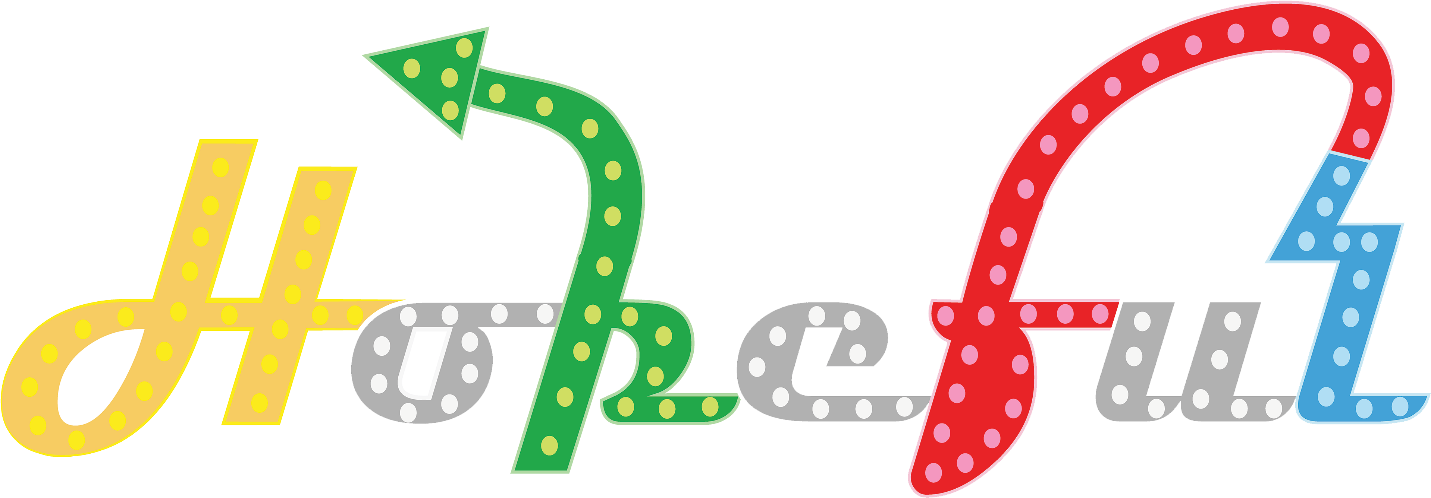 Dear Employee Campaign Manager,Thank you for running your organization’s United Way campaign.  As an Employee Campaign Manager, you will harness the generosity, talent, and energy of your workplace to help advance the common good in Aroostook County.  You will be supporting programs that deliver real results and transform lives.  I want to help you educate your colleagues about United Way and inspire them to give, advocate, and volunteer in support of our work to advance the common good by focusing on Education, Financial Stability, and Health of our community.  This year’s campaign will be called our Hopeful Campaign.  Our campaign materials will once again be available online at www.unitedwayaroostook.org under the campaign tab.  There you will find the whole campaign packet.  I ask that you reply to this email if you would like to request the traditional bag of campaign materials that will be dropped to you.  I am also available for presentations over Zoom or in person.  Please let me know if you would like to schedule time with me to present on our work as well.  Hopeful is not a gift; hopeful is a challenge.  Thank you for your leading role in creating hope for our community!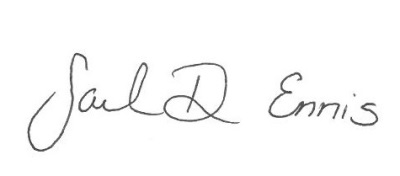 